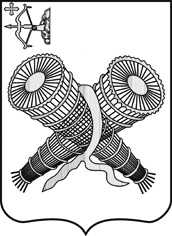 АДМИНИСТРАЦИЯ ГОРОДА СЛОБОДСКОГОКИРОВСКОЙ ОБЛАСТИПОСТАНОВЛЕНИЕ18.04.201											  № 788г. Слободской Кировской областиО внесении изменений в  постановление администрации города Слободского от 31.01.2018 №183В соответствии со статьями 7, 16, 43 Федерального закона от 06.10.2003 № 131-ФЗ «Об общих принципах организации местного самоуправления в Российской Федерации» и на основании письма министерства строительства Кировской области от 24.01.2019 №129-56-05-01 «О внесении изменений в Программу  и возврате средств» администрация города Слободского ПОСТАНОВЛЯЕТ:Внести в муниципальную программу «Переселение граждан, проживающих на территории муниципального образования «город Слободской», из аварийного жилищного фонда» (далее - муниципальная программа), утвержденную постановлением администрации города Слободского от  31.01.2018 № 183,  следующие изменения:В Паспорте муниципальной программы раздел «Объемы и источники финансирования муниципальной программы» изложить в следующей редакции:--------------------------------<1> Сумма и сроки уточняются при утверждении бюджета.1.2. Таблицу №3 изложить в следующей редакции:Таблица 3(руб.)--------------------------------<1> Сумма и сроки уточняются при утверждении бюджета2.Контроль за выполнением настоящего постановления возложить на  первого заместителя главы администрации Вайкутиса П.О.3.Постановление вступает в силу с момента официального опубликования.Глава города Слободского       И.В. ЖелваковаN п/пНаименование источника финансированияГоды реализации муниципальной программыГоды реализации муниципальной программыГоды реализации муниципальной программыГоды реализации муниципальной программыГоды реализации муниципальной программыВсегоN п/пНаименование источника финансирования201820192020202120221Фонд содействия реформированию жилищно-коммунального хозяйства 71 545 090,00000071 545 090,002Областной бюджет24 414 550,00000024 414 550,003Бюджет муниципального образования «город Слободской» Кировской области (далее - бюджет муниципального образования)983 343,00508 138,420038 432 826,2<1>39 924 307,62<1>Итого96 942 983,00508 138,420038 432 826,2<1>135 883 947,62<1>N п/пНаименование источника финансированияГоды реализации муниципальной программыГоды реализации муниципальной программыГоды реализации муниципальной программыГоды реализации муниципальной программыГоды реализации муниципальной программыВсегоN п/пНаименование источника финансирования201820192020202120221Фонд содействия реформированию жилищно-коммунального хозяйства 71 545 090,00000071 545 090,002Областной бюджет24 414 550,00000024 414 550,003Бюджет муниципального образования «город Слободской» Кировской области (далее - бюджет муниципального образования)983 343,00508 138,420038 432 826,2<1>39 924 307,62<1>Итого96 942 983,00508 138,420038 432 826,2<1>135 883 947,62<1>